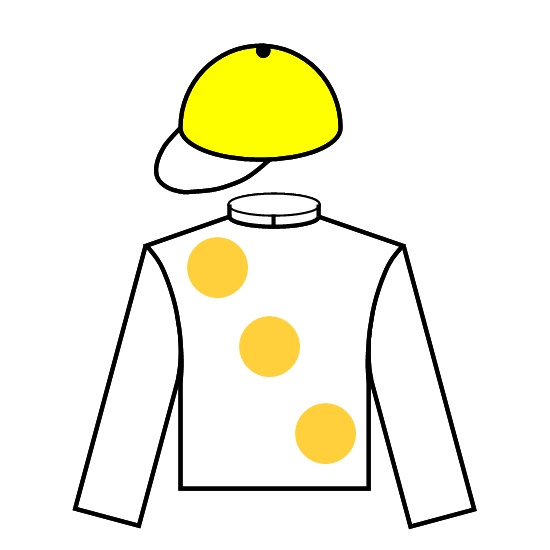 金槍皇		DUKE DA VEGA (AUS) 6歲栗色閹馬Lope De Vega (IRE) - Lime Squeeze (AUS) (Exceed And Excel (AUS))馬主: 金手槍賽馬團體謝貴全 (澳門)K C Tse (MAC)史偉恩	W Smith106磅(港澳盃評分 81)名次場次日期級別賽事名稱馬場馬場途程/跑道/場地途程/跑道/場地負磅騎師檔位賽事分段時間賽事分段時間賽事分段時間賽事分段時間頭馬時間馬匹末段分段名次及距離分段名次及距離分段名次及距離分段名次及距離分段名次及距離分段名次及距離勝負距離勝負距離賠率冠軍/亞軍8/14 -26/8/18-第二及第三班讓賽澳門                          氹仔1500右黏124余健雄822.2323.6524.821.28.70-8-8-10-89¼96聯安小子1/12 -28/9/18-第二及第三班讓賽澳門                          氹仔1510右沙地126余健雄1124.1524.9425.761.34.90-3-2-2-13/432捷勝雄師2/8 -12/10/18-第二及第三班讓賽澳門                          氹仔1350右沙地127余健雄321.8623.6426.041.22.80-6-5-3-21½10寶寶傳奇1/11 -19/10/18-第二班讓賽澳門                          氹仔1350右沙地124余健雄 -3821.6623.7225.291.21.80-8-9-4-1頭7星爺-/7  (UR)-20/11/18-第二班讓賽澳門                          氹仔1510右沙地129余健雄124.5224.3125.151.34.60------4江河壹寶1/9 -25/1/19-第二班讓賽澳門                          氹仔1510右沙地127史偉恩223.7124.5025.671.33.60-7-5-6-13/47夢想家1/6 -22/2/19-第一及第二班讓賽澳門                          氹仔1510右沙地126史偉恩423.7724.0625.571.33.50-5-4-4-1鼻1F旺角益友2/12 -3/3/19[G3]沙地經典盃 - 讓賽澳門                          氹仔1350右沙地118何華麟621.7423.4724.921.20.40-10-10-9-22¼7勝利巨星2/7 -29/3/19-第一及第二班讓賽澳門                          氹仔1350右沙地133何華麟421.1723.8824.641.20.60-4-6-6-21¼2F旺角益友7/11 -13/4/19[G2]董事盃澳門                          氹仔1500右大爛126梁家偉323.7025.4825.651.34.10-10-10-9-715¾32珍珠勁旺11/5/19港澳盃（讓賽）港沙田1400右106史偉恩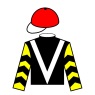 靠譜少爺		MISTER KAOPU (AUS) 6歲棕色閹馬Redoute's Choice (AUS) - Fleeting Touch (USA) (Touch Gold (USA))馬主: Mok Shing Fung及李冠亮博士靠譜少爺		MISTER KAOPU (AUS) 6歲棕色閹馬Redoute's Choice (AUS) - Fleeting Touch (USA) (Touch Gold (USA))馬主: Mok Shing Fung及李冠亮博士張兆煊 (澳門)S H Cheong (MAC)馬雅	R Maia131磅(港澳盃評分 106)名次場次日期級別賽事名稱馬場馬場途程/跑道/場地途程/跑道/場地負磅騎師檔位賽事分段時間賽事分段時間賽事分段時間賽事分段時間頭馬時間馬匹末段分段名次及距離分段名次及距離分段名次及距離分段名次及距離分段名次及距離分段名次及距離勝負距離勝負距離賠率冠軍/亞軍1/10 -1/4/18-第一及第二班讓賽澳門                          氹仔1200右好121高君濤322.8221.7623.321.07.90--1-2-12¼6新品威4/14 -19/5/18[G3]澳門短途精英盃 - 讓賽澳門                          氹仔1200右好126韋爾納523.2221.5523.731.08.50--1-3-41¼4壯志雄心5/14 -6/7/18-第一及第二班讓賽澳門                          氹仔1200右黏軟128高君濤222.9722.9125.621.11.50--8-8-54¼3F金手指1/14 -23/9/18-第一及第二班讓賽澳門                          氹仔1200右好133高君濤722.7721.8824.251.08.90--3-3-12¼4冬雪7/9 -27/10/18-第一及第二班讓賽澳門                          氹仔1500右好133高君濤622.0723.5623.751.27.20-2-2-2-73¾18勁威王6/8 -8/12/18-第一及第二班讓賽澳門                          氹仔1050右沙地126張志立 -7315.2321.6124.861.01.70--3-4-63¾16江河寶寶1/12  (DH)-19/1/19-第一及第二班讓賽澳門                          氹仔1200右好115張志立 -7723.3521.8624.191.09.40--1-2-1平頭2F盛惠4/11 -16/2/19-第一及第二班讓賽澳門                          氹仔1200右好133馬雅622.3921.2824.531.08.20--3-5-42¼11喜快1/10 -3/3/19[G1]主席挑戰盃澳門                          氹仔1200右軟126馬雅523.4323.6226.351.13.40--3-3-1鼻7如風2/11 -30/3/19[G3]澳門短途精英盃 - 讓賽澳門                          氹仔1200右軟130馬雅923.4323.3925.981.12.80--3-3-21½3F智勇勁駒11/5/19港澳盃（讓賽）港沙田1400右131馬雅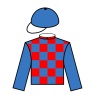 珍珠勁旺		PEARL GREEN (AUS) 5歲棗色閹馬Fastnet Rock (AUS) - The Hamptons (AUS) (Encosta De Lago (AUS))馬主: 陳明榮珍珠勁旺		PEARL GREEN (AUS) 5歲棗色閹馬Fastnet Rock (AUS) - The Hamptons (AUS) (Encosta De Lago (AUS))馬主: 陳明榮梁國浩 (澳門)K H Leong (MAC)查維斯	O Chavez122磅(港澳盃評分 97)名次場次日期級別賽事名稱馬場馬場途程/跑道/場地途程/跑道/場地負磅騎師檔位賽事分段時間賽事分段時間賽事分段時間賽事分段時間頭馬時間馬匹末段分段名次及距離分段名次及距離分段名次及距離分段名次及距離分段名次及距離分段名次及距離勝負距離勝負距離賠率冠軍/亞軍3/12 -3/2/18-第二班讓賽澳門                          氹仔1800右好黏130馬雅724.2424.8725.231.50.30-3-3-3-31½1F非凡夫1/14 -4/3/18[G3]澳門打吡預賽澳門                          氹仔1500右好黏126冼文諾322.0224.4625.301.30.00-5-4-3-14½1F春雷1/12 -17/6/18[G1]澳門堅尼大賽澳門                          氹仔1500右好126冼文諾123.0323.1923.671.28.60-2-5-3-12¾1F冬雪1/14 -28/7/18[G1]澳門打吡大賽澳門                          氹仔1800右好126冼文諾724.4024.3224.851.49.30-7-5-3-1頸1F皇庭之寶2/9 -27/10/18-第一及第二班讓賽澳門                          氹仔1500右好119查維斯1022.0723.5623.751.27.20-7-5-5-2鼻2F勁威王7/10 -9/11/18-第一及第二班讓賽澳門                          氹仔1350右沙地120何華麟921.5423.3825.371.21.30-3-5-4-753F勝利巨星2/13 -5/1/19[G2]冬季錦標 - 讓賽澳門                          氹仔1800右好124馬雅623.5223.4324.981.47.80-3-3-3-23/43F玫瑰金2/13 -3/2/19[G2]春季錦標 - 讓賽澳門                          氹仔1500右好117冼文諾922.3422.5523.291.26.40-5-4-4-21½2F聖靈之都3/9 -3/3/19[G1]澳港盃 - 讓賽澳門                          氹仔1500右軟117冼文諾923.2225.2024.981.32.00-3-3-2-3119馬上發財1/11 -13/4/19[G2]董事盃澳門                          氹仔1500右大爛126冼文諾423.7025.4825.651.34.10-1-1-1-12¾3F滿貫福星11/5/19港澳盃（讓賽）港沙田1400右122查維斯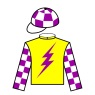 阿方索		THE ALFONSO (AUS) 8歲棗色雄馬Magnus (AUS) - Princess Baxaar (AUS) (Xaar (GB))馬主: 陳璟瓏 及Dato K S Yap阿方索		THE ALFONSO (AUS) 8歲棗色雄馬Magnus (AUS) - Princess Baxaar (AUS) (Xaar (GB))馬主: 陳璟瓏 及Dato K S Yap劉志森 (澳門)J Lau (MAC)何華麟	W L Ho132磅(港澳盃評分 107)名次場次日期級別賽事名稱馬場馬場途程/跑道/場地途程/跑道/場地負磅騎師檔位賽事分段時間賽事分段時間賽事分段時間賽事分段時間頭馬時間馬匹末段分段名次及距離分段名次及距離分段名次及距離分段名次及距離分段名次及距離分段名次及距離勝負距離勝負距離賠率冠軍/亞軍1/12 -3/12/16-讓賽澳門                          氹仔1400右好125高君濤421.7022.6524.211.21.20-10-9-7-10.82F金威孖寶1/12 -7/1/17[G2]冬季錦標 - 讓賽澳門                          氹仔1800右好128高君濤424.2223.4323.681.47.00-4-5-4-11.31F得意寶寶5/9 **3965/2/17G3百週年紀念銀瓶 - 讓賽港沙田1800右好129潘頓524.2122.8922.841.47.0422.864-6-6-53½6.5超有利2/7 -20/5/17[G1]澳港盃 - 讓賽澳門                          氹仔1500右黏133高君濤322.9223.6023.771.28.70-3-4-4-23/46醒目名駒9/11 -26/1/18-第一及第二班讓賽澳門                          氹仔1050右沙地133陳卓鋒815.4321.8824.291.01.60-11-11-11-91023馳飊7/10 -4/3/18[G1]澳港盃 - 讓賽澳門                          氹仔1500右好黏133冼文諾723.6723.1023.171.28.50-7-7-8-7115醒目名駒1/11 -28/4/18[G2]董事盃澳門                          氹仔1500右好黏126高君濤321.7423.2025.131.28.40-7-7-7-11¾2F盛惠7/12 -19/1/19-第一及第二班讓賽澳門                          氹仔1200右好133高君濤1023.3521.8624.191.09.40--10-10-73¼14靠譜少爺/盛惠9/9 -1/2/19-第一及第二班讓賽澳門                          氹仔1050右沙地128柏古素 -5515.6721.3324.201.01.20--8-9-91553豐收寶5/9 -3/3/19[G1]澳港盃 - 讓賽澳門                          氹仔1500右軟133查維斯723.2225.2024.981.32.00-8-8-8-53½54馬上發財11/5/19港澳盃（讓賽）港沙田1400右132何華麟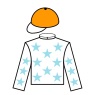 柏雪寶貝		WICHITA LINESMAN (AUS) 6歲棕色閹馬Danehill Express (AUS) - Icicles (AUS) (Don't Say Halo (USA))馬主: 陳宇鋒柏雪寶貝		WICHITA LINESMAN (AUS) 6歲棕色閹馬Danehill Express (AUS) - Icicles (AUS) (Don't Say Halo (USA))馬主: 陳宇鋒張兆煊 (澳門)S H Cheong (MAC)林凱	H Lam108磅(港澳盃評分 83)名次場次日期級別賽事名稱馬場馬場途程/跑道/場地途程/跑道/場地負磅騎師檔位賽事分段時間賽事分段時間賽事分段時間賽事分段時間頭馬時間馬匹末段分段名次及距離分段名次及距離分段名次及距離分段名次及距離分段名次及距離分段名次及距離勝負距離勝負距離賠率冠軍/亞軍3/12 -28/7/18-第一及第二班讓賽澳門                          氹仔1500右好119林凱621.9323.1324.441.27.60-3-3-3-33¾20築福大使3/9 -30/11/18-第一及第二班讓賽澳門                          氹仔1510右沙地126張志立 -7923.0024.5426.501.33.30-3-6-3-3312駿毅6/10 -28/12/18-第一及第二班讓賽澳門                          氹仔1510右沙地118史偉恩423.5424.3525.411.33.50-1-1-2-62¼10東方盈喜12/13 -5/1/19[G2]冬季錦標 - 讓賽澳門                          氹仔1800右好120林凱1223.5223.4324.981.47.80-10-8-9-1212¼32玫瑰金8/12 -19/1/19-第一及第二班讓賽澳門                          氹仔1200右好117林凱1223.3521.8624.191.09.40--11-12-84¼92靠譜少爺/盛惠10/13 -3/2/19[G2]春季錦標 - 讓賽澳門                          氹仔1500右好117林凱322.3422.5523.291.26.40-7-11-12-101133聖靈之都5/6 -22/2/19-第一及第二班讓賽澳門                          氹仔1510右沙地126張志立 -7523.7724.0625.571.33.50-4-5-5-54½7金槍皇4/9 -3/3/19[G3]沙地一哩賽 - 讓賽澳門                          氹仔1600右沙地116張志立223.5924.9825.361.38.70-4-4-4-44¼43駿毅1/8 -16/3/19-第一、第二及第三班讓賽澳門                          氹仔1800右黏119張志立 -7424.6124.0424.471.50.90-2-2-1-12¾14玫瑰金5/11 -13/4/19[G2]董事盃澳門                          氹仔1500右大爛126張志立823.7025.4825.651.34.10-3-2-2-57¼9珍珠勁旺11/5/19港澳盃（讓賽）港沙田1400右108林凱